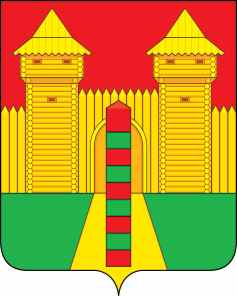 АДМИНИСТРАЦИЯ  МУНИЦИПАЛЬНОГО  ОБРАЗОВАНИЯ «ШУМЯЧСКИЙ  РАЙОН» СМОЛЕНСКОЙ  ОБЛАСТИРАСПОРЯЖЕНИЕот 24.02.2022г. № 44-р           п. Шумячи          В связи с увольнением директора Муниципального унитарного предприятия «Шумячская машинно-технологическая станция» муниципального образования «Шумячский район» Смоленской области Н.М. Елисеенко          1. Создать комиссию по приему-передаче объектов основных средств и                   материальных ценностей Муниципального унитарного предприятия «Шумячская                 машинно-технологическая станция» муниципального образования «Шумячский район» Смоленской области, в составе:                      2. Комиссии подготовить и представить на утверждение акт приема-передачи объектов основных средств и материальных ценностей.Глава муниципального образования«Шумячский район» Смоленской области                                                А.Н. Васильев  О создании комиссии по приему-               передаче объектов основных средств и материальных ценностей Муниципального унитарного предприятия «Шумячская машинно-технологическая станция» муниципального                    образования «Шумячский район» Смоленской области Варсанова                                           -Галина Аркадьевна                       заместитель Главы муниципального                             образования «Шумячский район» Смоленской области, председатель комиссииСтаровойтов                                          -Юрий Александровичначальник Отдела экономики и комплексного развития Администрации муниципального    образования «Шумячский район» Смоленской области, заместитель председателя комиссииЧлены комиссии:Члены комиссии:Денисенкова                                     -Мария Владимировнастарший менеджер Отдела экономики и                      комплексного развития Администрации                 муниципального образования «Шумячский район» Смоленской области Журкович                                           -Инна МихайловнаЗарецкая                                             -       Елена Владимировнаначальник Отдела бухгалтерского учета                Администрации муниципального образования «Шумячский район» Смоленской областиначальник Отдела бухгалтерского учета и               отчетности Финансового управления Администрации муниципального образования                   «Шумячский район» Смоленской областиЕлисеенко                                          -                   Николай МихайловичКаранкевич                                        -     Марина Тимуровнадиректор Муниципального унитарного                 предприятия «Шумячская машинно-                        технологическая станция» муниципального образования «Шумячский район» Смоленской областиглавный бухгалтер Муниципального                        унитарного предприятия «Шумячская                     машинно-технологическая станция»                          муниципального образования «Шумячский район» Смоленской области